به نام ایزد  دانا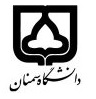 (کاربرگ طرح درس)                   تاریخ بهروز رسانی:               دانشکده   روانشناسی و علوم تربیتی.                                     نیمسال اول/دوم سال تحصیلی 98-97.بودجهبندی درسمقطع: کارشناسی▪  کارشناسی ارشد□  دکتری□مقطع: کارشناسی▪  کارشناسی ارشد□  دکتری□مقطع: کارشناسی▪  کارشناسی ارشد□  دکتری□تعداد واحد: نظری 2 واحد. تعداد واحد: نظری 2 واحد. فارسی: مقدمه ای بر علم اطلاعات و دانش شناسیفارسی: مقدمه ای بر علم اطلاعات و دانش شناسینام درسپیشنیازها و همنیازها: پیشنیازها و همنیازها: پیشنیازها و همنیازها: پیشنیازها و همنیازها: پیشنیازها و همنیازها: لاتین: Inroduction to Information and Knowledge Scienceلاتین: Inroduction to Information and Knowledge Scienceنام درسشماره تلفن اتاق: 109داخلی  02333623300شماره تلفن اتاق: 109داخلی  02333623300شماره تلفن اتاق: 109داخلی  02333623300شماره تلفن اتاق: 109داخلی  02333623300مدرس/مدرسین: مریم صابریمدرس/مدرسین: مریم صابریمدرس/مدرسین: مریم صابریمدرس/مدرسین: مریم صابریمنزلگاه اینترنتی:http://msaberi.profile.semnan.ac.irمنزلگاه اینترنتی:http://msaberi.profile.semnan.ac.irمنزلگاه اینترنتی:http://msaberi.profile.semnan.ac.irمنزلگاه اینترنتی:http://msaberi.profile.semnan.ac.irپست الکترونیکی: saberi1707@gmail.comپست الکترونیکی: saberi1707@gmail.comپست الکترونیکی: saberi1707@gmail.comپست الکترونیکی: saberi1707@gmail.comبرنامه تدریس در هفته و شماره کلاس:برنامه تدریس در هفته و شماره کلاس:برنامه تدریس در هفته و شماره کلاس:برنامه تدریس در هفته و شماره کلاس:برنامه تدریس در هفته و شماره کلاس:برنامه تدریس در هفته و شماره کلاس:برنامه تدریس در هفته و شماره کلاس:برنامه تدریس در هفته و شماره کلاس:اهداف درس: آشنایی با تاریخچه، مفاهیم پایه و  گستره کلی و محتوایی علم اطلاعات و دانش شناسی (کتابداری و اطلاع رسانی) و کسب دانش درباره فلسفه و کارکردهای  این علماهداف درس: آشنایی با تاریخچه، مفاهیم پایه و  گستره کلی و محتوایی علم اطلاعات و دانش شناسی (کتابداری و اطلاع رسانی) و کسب دانش درباره فلسفه و کارکردهای  این علماهداف درس: آشنایی با تاریخچه، مفاهیم پایه و  گستره کلی و محتوایی علم اطلاعات و دانش شناسی (کتابداری و اطلاع رسانی) و کسب دانش درباره فلسفه و کارکردهای  این علماهداف درس: آشنایی با تاریخچه، مفاهیم پایه و  گستره کلی و محتوایی علم اطلاعات و دانش شناسی (کتابداری و اطلاع رسانی) و کسب دانش درباره فلسفه و کارکردهای  این علماهداف درس: آشنایی با تاریخچه، مفاهیم پایه و  گستره کلی و محتوایی علم اطلاعات و دانش شناسی (کتابداری و اطلاع رسانی) و کسب دانش درباره فلسفه و کارکردهای  این علماهداف درس: آشنایی با تاریخچه، مفاهیم پایه و  گستره کلی و محتوایی علم اطلاعات و دانش شناسی (کتابداری و اطلاع رسانی) و کسب دانش درباره فلسفه و کارکردهای  این علماهداف درس: آشنایی با تاریخچه، مفاهیم پایه و  گستره کلی و محتوایی علم اطلاعات و دانش شناسی (کتابداری و اطلاع رسانی) و کسب دانش درباره فلسفه و کارکردهای  این علماهداف درس: آشنایی با تاریخچه، مفاهیم پایه و  گستره کلی و محتوایی علم اطلاعات و دانش شناسی (کتابداری و اطلاع رسانی) و کسب دانش درباره فلسفه و کارکردهای  این علمامکانات آموزشی مورد نیاز: ویدئو پروژکتور، لب تاپامکانات آموزشی مورد نیاز: ویدئو پروژکتور، لب تاپامکانات آموزشی مورد نیاز: ویدئو پروژکتور، لب تاپامکانات آموزشی مورد نیاز: ویدئو پروژکتور، لب تاپامکانات آموزشی مورد نیاز: ویدئو پروژکتور، لب تاپامکانات آموزشی مورد نیاز: ویدئو پروژکتور، لب تاپامکانات آموزشی مورد نیاز: ویدئو پروژکتور، لب تاپامکانات آموزشی مورد نیاز: ویدئو پروژکتور، لب تاپامتحان پایانترمامتحان میانترمارزشیابی مستمر(کوئیز)ارزشیابی مستمر(کوئیز)فعالیتهای کلاسی و آموزشیفعالیتهای کلاسی و آموزشینحوه ارزشیابینحوه ارزشیابی60301010درصد نمرهدرصد نمرهفتاحی، رحمت الله, رجبعلی بیگلو، رضا، و آخشیک، سمیه سادات (1393). گذری و نظری بر گذشته، حال، و آینده کتابداری و اطلاع رسانی در ایران. شیراز: مرکز منطقه ای اطلاع رسانی، علوم و فناوریابرامی، هوشنگ (1386). شناختی از دانش شناسی. به کوشش رحمت الله فتاحی . تهران: نشر کتابدار.مزینانی، علی (1379). کتابخانه و کتابداری. تهران: انتشارات سمت.فتاحی، رحمت الله, رجبعلی بیگلو، رضا، و آخشیک، سمیه سادات (1393). گذری و نظری بر گذشته، حال، و آینده کتابداری و اطلاع رسانی در ایران. شیراز: مرکز منطقه ای اطلاع رسانی، علوم و فناوریابرامی، هوشنگ (1386). شناختی از دانش شناسی. به کوشش رحمت الله فتاحی . تهران: نشر کتابدار.مزینانی، علی (1379). کتابخانه و کتابداری. تهران: انتشارات سمت.فتاحی، رحمت الله, رجبعلی بیگلو، رضا، و آخشیک، سمیه سادات (1393). گذری و نظری بر گذشته، حال، و آینده کتابداری و اطلاع رسانی در ایران. شیراز: مرکز منطقه ای اطلاع رسانی، علوم و فناوریابرامی، هوشنگ (1386). شناختی از دانش شناسی. به کوشش رحمت الله فتاحی . تهران: نشر کتابدار.مزینانی، علی (1379). کتابخانه و کتابداری. تهران: انتشارات سمت.فتاحی، رحمت الله, رجبعلی بیگلو، رضا، و آخشیک، سمیه سادات (1393). گذری و نظری بر گذشته، حال، و آینده کتابداری و اطلاع رسانی در ایران. شیراز: مرکز منطقه ای اطلاع رسانی، علوم و فناوریابرامی، هوشنگ (1386). شناختی از دانش شناسی. به کوشش رحمت الله فتاحی . تهران: نشر کتابدار.مزینانی، علی (1379). کتابخانه و کتابداری. تهران: انتشارات سمت.فتاحی، رحمت الله, رجبعلی بیگلو، رضا، و آخشیک، سمیه سادات (1393). گذری و نظری بر گذشته، حال، و آینده کتابداری و اطلاع رسانی در ایران. شیراز: مرکز منطقه ای اطلاع رسانی، علوم و فناوریابرامی، هوشنگ (1386). شناختی از دانش شناسی. به کوشش رحمت الله فتاحی . تهران: نشر کتابدار.مزینانی، علی (1379). کتابخانه و کتابداری. تهران: انتشارات سمت.فتاحی، رحمت الله, رجبعلی بیگلو، رضا، و آخشیک، سمیه سادات (1393). گذری و نظری بر گذشته، حال، و آینده کتابداری و اطلاع رسانی در ایران. شیراز: مرکز منطقه ای اطلاع رسانی، علوم و فناوریابرامی، هوشنگ (1386). شناختی از دانش شناسی. به کوشش رحمت الله فتاحی . تهران: نشر کتابدار.مزینانی، علی (1379). کتابخانه و کتابداری. تهران: انتشارات سمت.منابع و مآخذ درسمنابع و مآخذ درستوضیحاتمبحثشماره هفته آموزشیمعرفی درس و منابع 1سیر تحول واژه کتابداری در گذر زمان (از کتابداری تا دانش شناسی)2آشنایی با تاریخچه خط و زبان3انواع منابع اطلاعاتی  در گذر زمان4مروری  گذرا بر تاریخچه کتابخانه ها در جهان5مروری گذرا بر تاریخچه کتابخانه ها در ایران (قبل و بعد از اسلام و دوران معاصر)6کتابخانه ها نهادهای اجتماعیجامعه اطلاعاتی و چرخه اطلاعاتی7نقش کتابخانه ها در آموزش و پژوهشسیر تحول دوره های آموزشی رشته در ایران و جهان8توجه به ارکان چهارگانه کتابداری (1): مجموعه سازی9توجه به ارکان چهارگانه کتابداری (2): سازماندهی (فهرست نویسی)10توجه به ارکان چهارگانه کتابداری (3): سازماندهی (رده بندی)11توجه به ارکان چهارگانه کتابداری (4): خدمات مرجع12توجه به ارکان چهارگانه کتابداری (5): مدیریت کتابخانه ها13تحولات فناوری در کتابخانه ها14آشنایی با وب سایت ها، وبلاگها، و رسانه های خبری تخصصی در رشته15مرور و رفع اشکال16